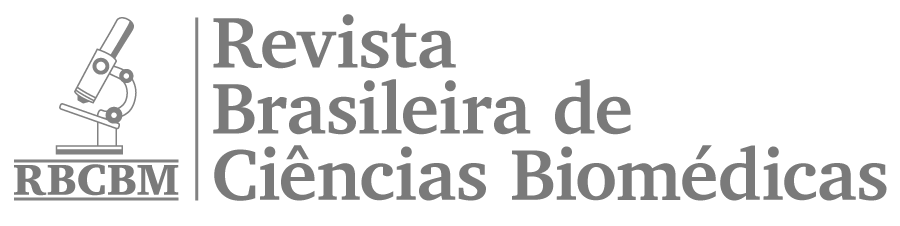 DECLARAÇÃO DA ORIGINALIDADE DE ARTIGOTipo de Documento:  Artigo Original [    ] Artigo de Revisão [    ] Outro [    ]Prezado(s) autor (es),Agradecemos a submissão do seu trabalho intitulado:______________________________________________________________________________________________________________________________________________________________________________________________para o Revista Brasileira de Ciências Biomédicas (RBCBM). Contudo, é imprescindível, segundo a nossa política editorial, confirmamos se o mesmo é original e inédito, e se não está sendo avaliado para publicação por outra revista para que possamos dar encaminhamento ao processo de avaliação.Assim, se sua contribuição atende a esses requisitos, por favor, assine este documento, e nos encaminhe via sistema junto com seu artigo no ato da sua submissão. Data:_____/_____/________Agradecemos mais uma vez considerar nossa revista como meio de transmitir ao público seu trabalho.Obs.: O Autor concorda que a Revista fará a disseminação do artigo aceito, segundo os ditames da Filosofia dos  Direitos Autorais  | Atribuição CC - BY | Declaração de Acesso Aberto (AA). https://journal.rbcbm.com.br/index.php/rbcbm/libraryFiles/downloadPublic/1Autor 1:Assinatura:Autor 2:Assinatura:Autor 3:Assinatura:Autor 4:Assinatura: